Appendix B – Skip Logic Flowchart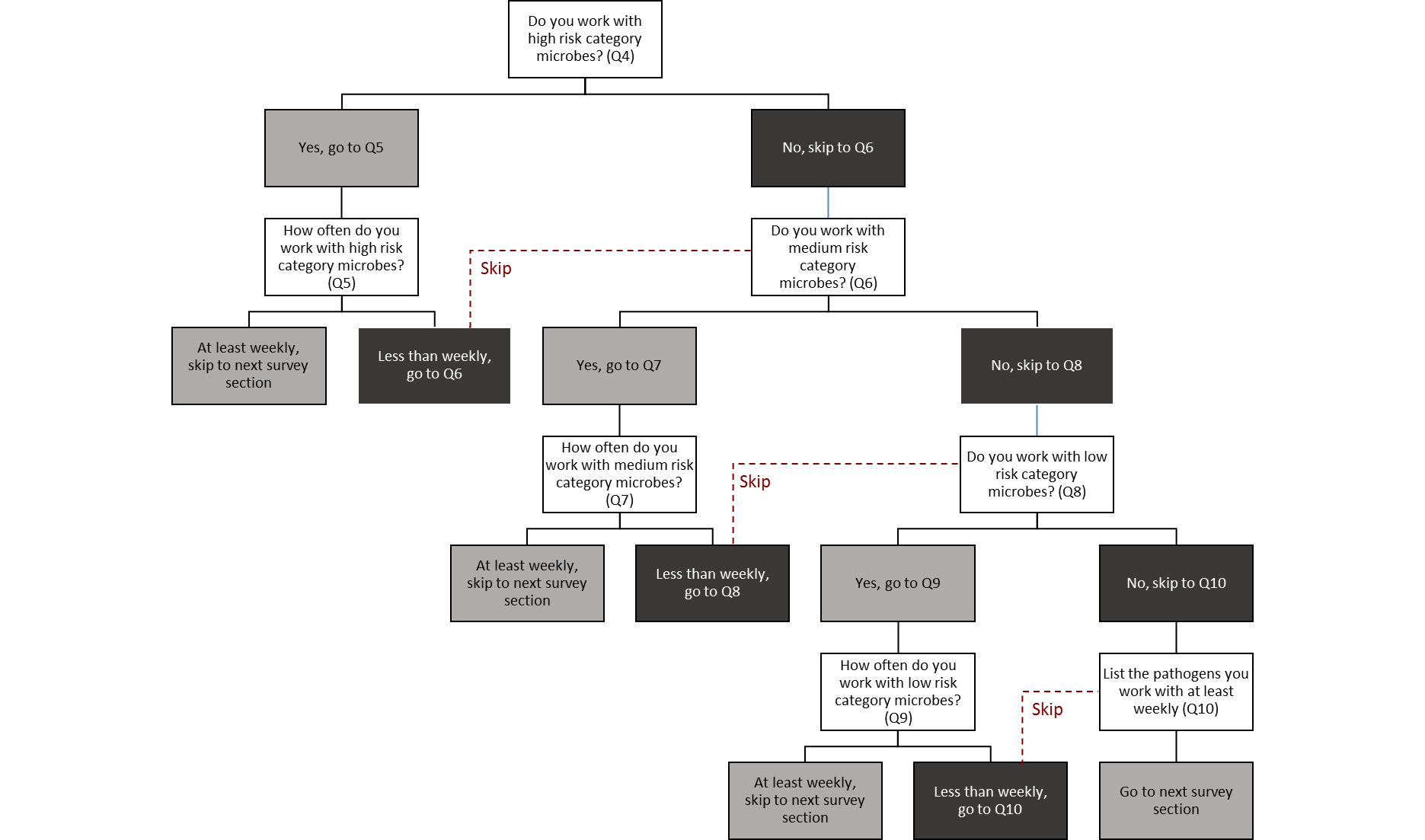 